Expression of Interest Christmas Markets/Activities/EntertainmentTell us about youName: 	 	Address: Mobile: 		Email:	What would you like to provide at Market on the Lawns?Market stall 	Busking 	Entertainment 	Activity 	Other Do you have a website/social media page where we can see your product/activity?What are your site/stall/activity requirements?What equipment can you provide (eg. trestle table/marquee/chairs)? How much space will you need (eg. 3m x 3m)? How many people will be working on the stall/activity? Will you need help to prepare or run your stall/activity?	Yes  	No  Guidelines Set up/pack down: All activities and stalls must be set up by 4:00pm. If you cannot set up by that time, or need to leave before 6:30pm, please advise (excludes buskers/small activities):Noting that no power is available for Market Sites.AgreementName: 		Date:  Signature:   (Click to add electronic signature)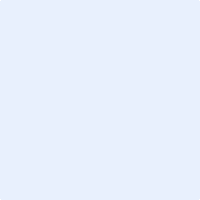 If you are under 18 please include the contact details and signature of a parent or guardian below.Name:	  		Date: Contact details (phone/email): Signature:   (Click to add electronic signature)Please return form by Friday 18th November 2022Email: cherylh@georgetown.tas.gov.au	Drop in: George Town Council, 16-18 Anne St, George TownPost: PO Box 121 George Town TAS 7253For more information contact Cheryl or Dravid at George Town Council on 6382 8800 or via the above email address.